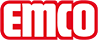 emco Bauemco MARSCHALL Original SPIN®Safe avec revêtement reps 22 SPIN/SRType22 SPIN/SRrésistancenormale à forteprofilé porteurProfilés porteurs en aluminium à l'épreuve du gauchissement avec isolation phonique en sous-face.Hauteur env. (mm)25.9Revêtementrevêtement reps renforcé, resistant à l'usure et imputrescible pour une meilleure efficacité et une durée de vie prolongée. Combinaison avec des dalles en inox pour permettre une orientation facilitée des personnes non voyantes dans la zone d'accueil.écartement standard des profilés (mm): env.5mm, rondelles-entretoises en caoutchoucantidérapancePropriété antidérapante du revêtement: R11, propriété antidérapante des dalles en acier inoxydable: R9 (selon la norme DIN51130)Colorisanthracite n°200liaisonpar câbles en acier zingué enrobés d'une gaine PVCGarantieGarantie 4ansLes conditions de garantie peuvent être consultées sur la page:Résistance des coloris à la lumière ISO 105 BO2bon 6Résistance des coloris à l'abrasion ISO 105 X 12bon 4Résistance des coloris à l'eau ISO 105 E01bonne 5CotesLargeur du tapis:…... mm (longueur des profilés)Profondeur du tapis:…. mm (sens de passage)contactemco Benelux B.V. · Divisie Bouwtechniek · Veldrijk 2 · 8530 Harelbeke / BE · Tel. (+32) 056 224 978 · bouwtechniek@benelux.emco.de · www.emco-bau.com